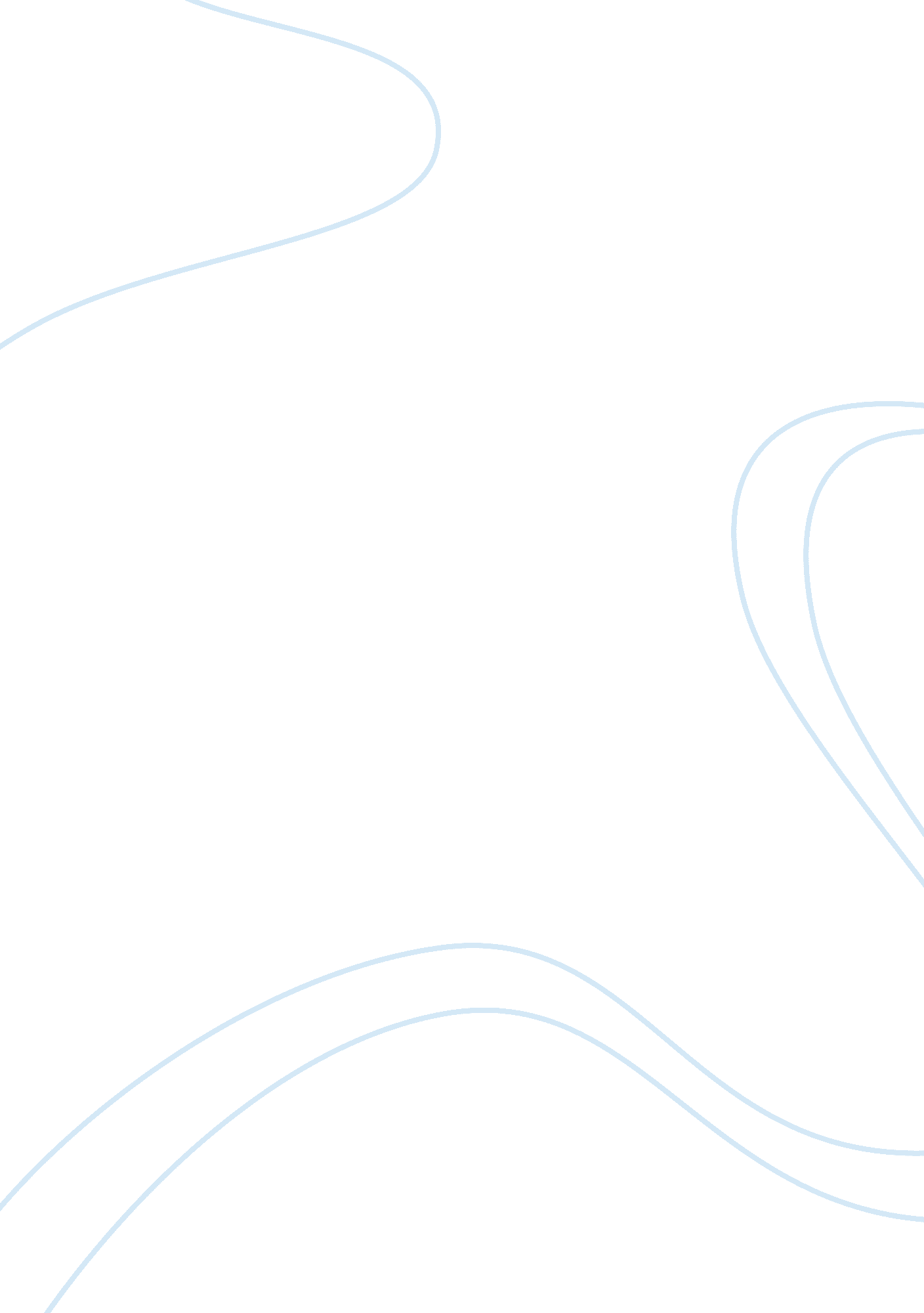 OutlineLiterature, Russian Literature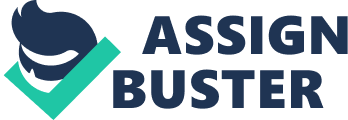 Industrial Pollution in the Middle East Insert Insert Chapter The section deals with research questions, objectives, assumptions and purpose of the study. 
Objectives 
To know the effects of industrial pollution in the middle east 
To create awareness of the impact of industrial pollution on the middle east 
To vividly assess what the results affect society and are sourced from industrial pollution on the people in the middle east 
Research question 
What are the effects descending on the people of the Middle East from industrial pollution? 
Introduction 
In the recent years, in consideration of the environmental economists, together in line with the policy makers have had a milestone in the discovery to derive an understanding. In considers what flows comprehensively with relationship existing between industrial activity and pollution. The literature published over the years focus on the US (Rodrik, 2009). 
The lack of studies outside of the Middle East is largely a consequence of a scarcity of data on pollution emissions at the subnational levels and particularly at the industry and plant level. By combining per trade data at the country level then regional level, a correct picture of the extent of pollution is quite clear (Wadvalla, 2011). 
Chapter 2 
Literature review 
1. Saline wastewater: Agro-food, petroleum and leather industries. The discharge of such wastewater continually increases in salinity and organic content. Without prior treatment, there is adversely effects on the aquatic life, water portability and agriculture (Wadvalla, 2011). 
2. Menopause and ovarian cancer: the rodent ovary contains an enzyme system capable of metabolising polycyclic aromatic hydrocarbons. It occurs with reactivation of electrophilic intermediates known to cause cytotoxicity, mutation and cancer (Rodrik, 2009). 
3. Wildlife extinction: industrial air pollution have been known to cause sickness and death of the later for over 100 years. Primary effects include direct mortality, debilitating industrial related disease, anaemia conditions, physiological stress and bioaccumulation. Some air pollutions have caused a change in the distribution of certain wildlife species (Pascual Khalil, 2014). 
Chapter 3 
1. Methodology 
Study design: The design used is a cross-sectional where it will cut the selected sample. 
Study area: Research was conducted in the Middle East 
Study population: The target population is the people living near the industries 
Data collection: The collection of data was by the use of questionnaires and interviews 
Data analysis: Data was analyzed through the use of SPSS. 
2. Ethical consideration 
I …………………………….. take this pleasure to conduct this research and that the research will be used for academic purpose only. 
Chapter 4 
Analysis 
The questionnaires were assessed by using the SPSS and that most of the people living near industrial places were affected more than those living far away from industrial places among the people in the Middle East. 
Conclusion 
Most of the industrial pollution levels affects people living on the planet and r all linked to the emergence of industries. The more reason for agencies and governments t take action is because environmental degradation is at a very high rate. In addition, most countries are at the industrial stage hence developing more industries currently without view of the pollution effect. The governments and bodies in charge of the environment should act and act quick. 
References 
Pascual Khalil, Y. (2014). Air pollution fears at holy sites. Nature Middle East. doi: 10. 1038/nmiddleeast. 2014. 190 
Rodrik, D. (2009). Industrial Policy: Don’t Ask Why, Ask How. Middle East Development Journal, 1(1), 1-29. doi: 10. 1142/s1793812009000024 
Wadvalla, B. (2011). Air pollution threatens health in Beirut. Nature Middle East. doi: 10. 1038/nmiddleeast. 2011. 60 